Data i signatura Destí: Càtedra de Drets Lingüístics Avinguda dels Tarongers, s/n, Facultat de Dret, despatx 1D01, 1a planta, 46022 València – Tel 96 162 5194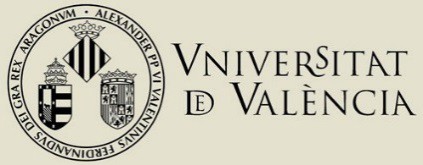 ANNEX IIExp.1DADES IDENTIFICATIVESDADES IDENTIFICATIVESDADES IDENTIFICATIVESDADES IDENTIFICATIVESDADES IDENTIFICATIVESDADES IDENTIFICATIVESNom i cognomsNom i cognomsAdreça electrònicaAdreça electrònicaTelèfonDirecció i poblacióDirecció i poblacióUniversitat,  Facultat, Dpt.Universitat,  Facultat, Dpt.Estudis (grau i màster)Estudis (grau i màster)Títol del treballTítol del treballData defensa treballData defensa treballQualificació treballQualificació treballQualificació treballDirecció tutoria treballDirecció tutoria treballÉs necessari adjuntar amb aquesta sol·licitud:Una còpia electrònica del treball final de màster o final de grau, amb el vistiplau i la signatura del tutor o director en la portada amb format PDF.Certificació de la qualificació obtinguda en el treball final de grau, treball final de màster o tesi doctoral emesa pel centre responsable. (No necessari per als estudiants de la UV.)És necessari adjuntar amb aquesta sol·licitud:Una còpia electrònica del treball final de màster o final de grau, amb el vistiplau i la signatura del tutor o director en la portada amb format PDF.Certificació de la qualificació obtinguda en el treball final de grau, treball final de màster o tesi doctoral emesa pel centre responsable. (No necessari per als estudiants de la UV.)És necessari adjuntar amb aquesta sol·licitud:Una còpia electrònica del treball final de màster o final de grau, amb el vistiplau i la signatura del tutor o director en la portada amb format PDF.Certificació de la qualificació obtinguda en el treball final de grau, treball final de màster o tesi doctoral emesa pel centre responsable. (No necessari per als estudiants de la UV.)És necessari adjuntar amb aquesta sol·licitud:Una còpia electrònica del treball final de màster o final de grau, amb el vistiplau i la signatura del tutor o director en la portada amb format PDF.Certificació de la qualificació obtinguda en el treball final de grau, treball final de màster o tesi doctoral emesa pel centre responsable. (No necessari per als estudiants de la UV.)És necessari adjuntar amb aquesta sol·licitud:Una còpia electrònica del treball final de màster o final de grau, amb el vistiplau i la signatura del tutor o director en la portada amb format PDF.Certificació de la qualificació obtinguda en el treball final de grau, treball final de màster o tesi doctoral emesa pel centre responsable. (No necessari per als estudiants de la UV.)És necessari adjuntar amb aquesta sol·licitud:Una còpia electrònica del treball final de màster o final de grau, amb el vistiplau i la signatura del tutor o director en la portada amb format PDF.Certificació de la qualificació obtinguda en el treball final de grau, treball final de màster o tesi doctoral emesa pel centre responsable. (No necessari per als estudiants de la UV.)És necessari adjuntar amb aquesta sol·licitud:Una còpia electrònica del treball final de màster o final de grau, amb el vistiplau i la signatura del tutor o director en la portada amb format PDF.Certificació de la qualificació obtinguda en el treball final de grau, treball final de màster o tesi doctoral emesa pel centre responsable. (No necessari per als estudiants de la UV.)2LOPDLes dades personals subministrades en aquest procés, s’incorporaran als sistemes d’informació de la Universitat de València que siguen procedents, amb la finalitat de gestionar i tramitar la sol·licitud de participació en el premi, de conformitat amb el que estableix la Llei 38/2003, de 17 de novembre,,  general de subvencions. Les persones que proporcionen dades tenen dret a sol·licitar  al responsable del tractament, l’accés  a les seues dades personals, i la seua rectificació o supressió, o la limitació del seu tractament, o a oposar-se  al tractament, així com  el dret a la portabilitat de les dades. Lespersones interessades poden exercir els seus drets d’accés,  mitjançant l’enviament  d’un  correu electrònic dirigit a uvcatedres@uv.es  des d’adreces  oficials de la  Universitat de València, o bé mitjançant escrit, acompanyat de còpia  d’un  document d’identitat  i, si  és el cas, documentació acreditativa de la sol·licitud, dirigit al delegat de protecció de dades a la Universitat de València, (Edif. Rectorat, Av. Blasco Ibáñez, 13, VALÈNCIA 46010, lopd@uv.es.).Per a més informació respecte al tractament, poden consultar-se les bases reguladores de la IV Edició dels Premis Carme Miquel 2022 de la Càtedra de Drets Lingüístics, a l’estudi dels drets lingüístics, i la seua garantia i materialització real en els treballs de final de grau i treballs de final de màster aprovats en les universitats públiques espanyoles en el curs 2021/2022, entre l’1 d’octubre de 2021 i el 30 de setembre de 2022.Les dades personals subministrades en aquest procés, s’incorporaran als sistemes d’informació de la Universitat de València que siguen procedents, amb la finalitat de gestionar i tramitar la sol·licitud de participació en el premi, de conformitat amb el que estableix la Llei 38/2003, de 17 de novembre,,  general de subvencions. Les persones que proporcionen dades tenen dret a sol·licitar  al responsable del tractament, l’accés  a les seues dades personals, i la seua rectificació o supressió, o la limitació del seu tractament, o a oposar-se  al tractament, així com  el dret a la portabilitat de les dades. Lespersones interessades poden exercir els seus drets d’accés,  mitjançant l’enviament  d’un  correu electrònic dirigit a uvcatedres@uv.es  des d’adreces  oficials de la  Universitat de València, o bé mitjançant escrit, acompanyat de còpia  d’un  document d’identitat  i, si  és el cas, documentació acreditativa de la sol·licitud, dirigit al delegat de protecció de dades a la Universitat de València, (Edif. Rectorat, Av. Blasco Ibáñez, 13, VALÈNCIA 46010, lopd@uv.es.).Per a més informació respecte al tractament, poden consultar-se les bases reguladores de la IV Edició dels Premis Carme Miquel 2022 de la Càtedra de Drets Lingüístics, a l’estudi dels drets lingüístics, i la seua garantia i materialització real en els treballs de final de grau i treballs de final de màster aprovats en les universitats públiques espanyoles en el curs 2021/2022, entre l’1 d’octubre de 2021 i el 30 de setembre de 2022.